KEGEMILANGAN MELAKA (BAB 5)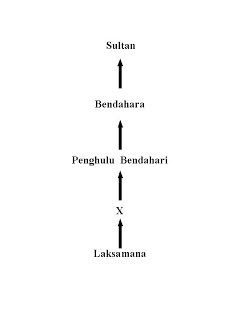 1.Rajah di atas menunjukkan senarai jawatan yang terdapat dalam struktur pentadbiran Kesultanan Melayu Melaka.Apakah jawatan X

A. Bendahara II
B. Biduanda
C. Temenggung
D. Panglima
2.Apakah kesimpulan yang boleh dibuat daripada struktur pentadbiran Kesultanan Melayu Melaka di atas?

A. Hanya terdapat enam jawatan penting sehaja dalam Kerajaan Kesultanan Melaka
B. Pilihanraya diadakan untuk memilih ketua-ketua pentadbiran
C. Masyarakat Melayu mempunyai sistem pentadbiran yang teratur
D. Perlantikan ke jawatan adalah melalui peperiksaan yang ketat
3.Kemajuan Melaka adalah disebabkan Melaka mempunyai sistem pemerintahan yang teratur dan tersusun, Pada pendapat kamu siapakah yang bertanggungjawab menyelesaikan masalah lanun di Selat Melaka

A. Temenggung                   C.  Laksamana
B. Penghulu Bendahari       D.Syahbandar

4.Melaka menjadi kuat kerana berjaya membuat pelbagai pembaharuan yang teratur. Apakah pembaharuan - pembaharuan yang dijalankan dalam bidang pentadbiran?

A. Menghantar pegawai-pegawai berlatih di luar negara
B. Menggunakan peraturan yang ketat
C. Mewujudkan jawatan Bendahara, Temenggung, Penghulu Bendahari dan Laksamana untuk menjalankan tugas masing-masing
D. Menjalankan sistem pemerintahan bercorak autokrasi
5.Apakah tugas Laksamana dalam Pentadbiran Pembesar Empat Lipatan yang diamalkanoleh Kerajaan Melayu Melaka?

A. Mengetuai angkatan perang
B. Penasihat kepada sultan
C. Ketua hakim
D. Ketua angkatan tenteraSOALAN SUBJEKTIF1.Lengkapkan rajah berikut berkaitan dengan Islam di Melaka.(a)Cara Melaka menyebarkan Islam ke rantau Asia Tenggara:……………………………………………………………………………………………………………………………………………………………………………………………………………………………………………………………………………………………………            Soalan Struktur1.Jawatan_____diperkenalkan semasa pemerintahan Sultan Mansor Shah.2._____dan_____mesti menghantar ufti ke Melaka dalam bentuk wang atau barangan.3.Pedagang dari Tanah Arab yang berdagang di Melaka membeli_____dan_____dari Kepulauan Melayu serta_____dan_____dari China.4.Sultan Muzaffar Shah_______dengan menghantar Tun Perak bagi  menghadapi serangan Siam.Baginda juga menjalin_________dengan China.5.Sultan Alaudin Riayat Shah sangat______tentang keamanan dan keselamatan dalam negeri. JAWAPAN OBJEKTIF1.C2.C3.B4.C5.DJAWAPAN SUBJEKTIF1.melalui perdagangan2.peranan tentera upahan3.peranan ahli agama4.melalui perkahwinan politik5.peranan pemerintah Melaka6.laksamana7.kampar , siam8.emas ,rempah , kain sutera , teh9.bertindak bijak , hubungan diplomatik10.mengambil berat